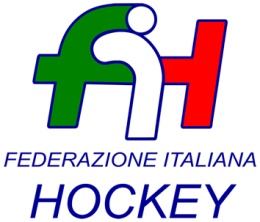 FEDERAZIONE ITALIANA HOCKEYCONTO CONSUNTIVO 2012Consiglio Federale FIH N.5/2013 del 19-20/04/2013 Delibera N. 94.5/2013Approvato dalla Giunta CONI del 17/09/2013 Provvedimento N.342Il Conto Consuntivo è così composto:7. conto economico riepilogativo8. conto economico analitico9. conto economico riepilogativo territoriale10. conto economico analitico territoriale11. stato patrimoniale12.flusso di tesoreriaNota integrativaRelazione Collegio dei Revisori dei ContiRelazione Presidente Federale